PdA GAL BARIGADU GUILCER  –  Azione chiave 2.2Tramando s’innova. Riqualificazione e sviluppo della filiera della lana secondo i principi dell’economia circolare. Sottomisura: 19.2- Sostegno all'esecuzione degli interventi nell’ambito della strategia di sviluppo locale di tipo partecipativo INTERVENTO 19.2.16.2.2.2.2 - Progetti pilota a sostegno della qualificazione e del rafforzamento della filiera della lana e dei suoi  derivati Codice Univoco Bando:  (da attribuire nelle more della validazione dei VCM da parte dell’OP ARGEA e dell’apertura del bando dematerializzato sul SIAN)Allegato A – Formulario del piano di progetto preliminareSOMMARIO DEL PROGETTOTITOLO DEL PROGETTO E ACRONIMOAGGREGAZIONEAggregazione	 già costituita ☐ 	da costituirsi ☐ Forma giuridicaATIATSContratto di rete (senza personalità giuridica) Forma di costituzione dell’aggregazione(L’aggregazione deve costituirsi in una delle forme associative previste dalle norme in vigore e previste dal bando: ATS, ATI, Contratti di rete).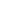 Quadro generale del partenariato[Aggiungere tante righe quanti sono i componenti. Indicare il soggetto CAPOFILA e i partner coinvolti effettivamente nel progetto (PP)] Quadro dettagliato del partenariatoPartner CAPOFILA AnagraficaDati del legale rappresentanteDati del referente del ProgettoPartner effettivi (PP.E)Partner 1 (PP.E.1)AnagraficaPartner 2 (PP.E.2)AnagraficaPartner n (PP.E.n) 	(N.B Per ciascun partner dell’aggregazione copiare la tabella)Anagrafica(Eventuali) Partner associati (PP.A)Partner 2 (PP.A.2)AnagraficaPartner n (PP.A.n) 	(N.B Per ciascun partner dell’aggregazione copiare la tabella)AnagraficaValore aggiunto partner associati (solo se la partnership prevede partner associati)MAX 15 righe  (carattere Calibri 10 – interlinea singola)Valore aggiunto da partner esterni all’area GAL(Per i partner esterni all’area GAL Barigadu Guilcer, descrivere la coerenza con gli obiettivi e la finalità del progetto di ricerca e il valore aggiunto che apportano alla sua realizzazione)MAX 15 righe  (carattere Calibri 10 – interlinea singola)Pertinenza del partenariato rispetto agli obiettivi del progettoSolo nel caso di auto attribuzione del punteggio riferito al principio A “Pertinenza del partenariato rispetto agli obiettivi del progetto” dare evidenza dei soggetti aderenti all’aggregazione per i quali si dichiara il punteggio premiante specificando criterio, motivazione del punteggio, partner a cui si riferisce e relativo settore di appartenenza (zootecnico – MPI di trasformazione) e (se del caso) regimi di qualità a cui aderisce. DESCRIZIONE DEL PROGETTO PILOTAObiettivi del progetto pilota (Definizione del problema da risolvere e descrizione degli obiettivi e delle finalità del progetto pilota conformemente a quanto stabilito dal Par.3 del bando)MAX 30 righe  (carattere Calibri 10 – interlinea singola)Attività previste(Vanno sinteticamente descritte le attività di animazione, redazione del progetto, costituzione della forma giuridica, realizzazione del progetto pilota secondo le 4 fasi previste dal bando – par.4 – restituzione dei risultati alle aziende partecipanti, divulgazione e trasferimento dei risultati da finanziare con il Bando)Coerenza dell’intervento  Descrivere in che termini l’intervento proposto risponde alle priorità, obiettivi e fabbisogni definiti dal bando  (rif. Par. 4,5).Innovatività ed efficacia della proposta progettuale – derivati della lanaSolo nel caso di auto attribuzione del punteggio riferito al principio C “Innovatività ed efficacia della proposta progettuale” riguardo al punto 1, specificare sinteticamente in che modo il progetto pilota coinvolge l’ambito della filiera relativa alla produzione e commercializzazione dei sottoprodotti derivati della lana (fibra corta, lanolina e cere) e i relativi risultati attesi. Efficacia della proposta progettuale – laboratori ed incontri divulgativiSolo nel caso di auto attribuzione del punteggio riferito al principio C “Innovatività ed efficacia della proposta progettuale”, punti 2 che riserva all’attività di divulgazione e trasferimento dei risultati almeno il 10% delle risorse finanziarie del progetto, darne evidenza specificando le attività previste, target di riferimento e relativi risultati attesi oltre a quantificare indicativamente il budget ad essa riferito in coerenza con quanto riportato al punto 5 – Previsioni di spesa.MAX 25 righe  (carattere Calibri 10 – interlinea singola)Risultati attesi(Descrizione degli output del progetto)MAX 25 righe  (carattere Calibri 10 – interlinea singola)Cronoprogramma(Colorare il/i mese/i in cui si prevede di realizzare le attività descritte, a partire dal primo mese). Tempi di realizzazione max 18 mesi e comunque non oltre il 31.12.2022.PREVISIONE DI SPESA BANDO PUBBLICO GALREG UE 1305/2013, Art. 19Titolo progetto:Acronimo:Capofila:Forma dell’aggregazione:Numero partner per tipologiaAziende di allevamento pecore da lana:______________MPI agroalimentari (trasformazione/commerc.): ______________Altro:__________________Operatore della ricercaCosto totale progetto pilotaDenominazione PartnerDenominazione PartnerTipologia di soggetto (es. Organismo di ricerca, impresa di allevamento, impresa di trasformazione, ecc.)Filiera LANA - Settore di attività Tipologia di partner (contrassegnare con una X)Tipologia di partner (contrassegnare con una X)Ruolo nel progettoDenominazione PartnerDenominazione PartnerTipologia di soggetto (es. Organismo di ricerca, impresa di allevamento, impresa di trasformazione, ecc.)Filiera LANA - Settore di attività EffettivoAssociatoRuolo nel progettoCAPOFILAPP1 PP2 PP3PPnDenominazione:Codice iscrizione CCIAA (se pertinente):Indirizzo (indicare sede legale e operativa, se diversa):Comune:CAP:Provincia:Telefono:Email:PEC:Codice Fiscale:Partita IVA:Sito Web (se disponibile):Cognome:Nome:Telefono:Email:PEC:Codice Fiscale:Cognome:Nome:Telefono:Email:PEC:Codice Fiscale:Denominazione:Codice iscrizione CCIAA:Codice ATECOIndirizzo (indicare sede legale e operativa, se diversa):Comune:CAP:Provincia:Telefono:Email:PEC:Codice Fiscale:Partita IVA:Sito Web (se disponibile):Denominazione:Codice iscrizione CCIAA (se pertinente):Codice ATECOIndirizzo (indicare sede legale e operativa, se diversa):Comune:CAP:Provincia:Telefono:Email:PEC:Codice Fiscale:Partita IVA:Sito Web (se disponibile):Denominazione:Codice iscrizione CCIAA (se pertinente):Codice ATECOIndirizzo (indicare sede legale e operativa, se diversa):Comune:CAP:Provincia:Telefono:Email:PEC:Codice Fiscale:Partita IVA:Sito Web (se disponibile):Denominazione:Codice iscrizione CCIAA (se pertinente):Codice ATECOIndirizzo (indicare sede legale e operativa, se diversa):Comune:CAP:Provincia:Telefono:Email:PEC:Codice Fiscale:Partita IVA:Sito Web (se disponibile):Denominazione:Codice iscrizione CCIAA (se pertinente):Codice ATECO (se pertinente) opp. ambito di attivitàIndirizzo (indicare sede legale e operativa, se diversa):Comune:CAP:Provincia:Telefono:Email:PEC:Codice Fiscale:Partita IVA:Sito Web (se disponibile): (carattere Calibri 10 – interlinea singola)MAX 25 righe  (carattere Calibri 10 – interlinea singola)MAX 25 righe  (carattere Calibri 10 – interlinea singola)Descrizione attività MESIMESIMESIMESIMESIMESIMESIMESIMESIMESIMESIMESIMESIMESIMESIMESIMESIMESIDescrizione attività 123456789101112131415161718Attività 1____________________Attività 2____________________Attività 3____________________Attività --____________________Attività --____________________Attività --____________________Attività --____________________Attività --____________________Categoria di spesaImporto €Costi di cooperazione (fino ad un massimo del 20% del totale della spesa ammessa)Costi di realizzazione del progetto pilotaCosti per la divulgazione e il trasferimento dei risultatiSpese generali (nei limiti stabiliti dal bando)TOTALELuogo e data _________________________Il Legale rappresentante del Soggetto Capofila_____________________________